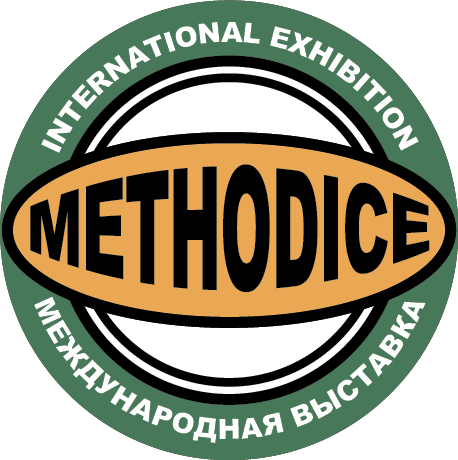 Приказ № 12-07 от 12июля .ПРЕСС-РЕЛИЗVI МЕЖДУНАРОДНАЯ ЗАОЧНАЯ ВЫСТАВКА «METHODICE»Информируем Вас о результатах VI Международной заочной выставке «METHODICE-2018» (6-ая группа экспонентов —  май, 2018 г.). Выставка проводится под эгидой международной славянской академии наук, образования, искусств и культуры (Западно-Сибирский филиал МСА). На выставку поступили экспонаты из Алтайского, Забайкальского, Краснодарского, Красноярского, Пермского, Ставропольского краев; Республики Алтай, Бурятия, Коми, Татарстан, Саха (Якутия); Ханты-Мансийского АО-Югра,  Ямало-Ненецкого АО; Белгородской, Иркутской, Кемеровской, Московской, Мурманской, Нижегородской, Новосибирской, Ростовской, Самарской, Тамбовской, Томской и Тюменской областей (Российская Федерация); Кустанайской и Мангистауской   областей (Республика Казахстан); Могилевской области (Республика Беларусь).На выставку поступило более 100 экспонатов, присуждены награды: дипломы лауреата – 23, бронзовые медали – 19, серебряные медали – 47, золотые медали – 32.СПИСОКпобедителей   (золотых медалистов)VIМеждународной заочной выставки методических и программно-методических материалов «METHODICE»(6гр. экспонентов; май, 2018 г.)Гимназия № 136» (г. Нижний Новгород) за комплект материалов «Педагогика. Три лекции на избранную тему /о некоторых аспектах становления и развития школьного творчества/» (авторы - Лежнина Н.С., Хрипунов Л.Г., Рычагова С.А., Жадеева Н.А., Бутин И.И., Багрецова О.В., Бессолова Д.В., Блинкова Н.В., Галанова М.Н., Галкина О.В., Дмитриева И.Г., Журавлева Е.А., Зубарева Н.А., Иванова Т.В., Маркина Н.В., Назарова С.И., Никулина Н.В., Проценко А.В., Сентябрева А.А., Таранова Е.А., Хлесткова М.В., Чумаченко Е.И.)МКДОУ Детский сад № 171 «Черничка»   (г. Новосибирск)  за актуализацию вопросов ОБЖ в условиях ДОО и Парциальную программу по Безопасности жизнедеятельности дошкольников «Добрая дорога детства» (авторы - Понькина Л.А., Цыро Т.В.)Средняя школа № 31 (г. Могилёв, Республика Беларусь)  за творческий поиск эффективных ресурсов повышения качества обучения и план-конспект урока по русской литературе «Нам бы немножко добрее быть» - по рассказу В. Шукшина «Обида», 8 класс (автор-разработчик - Быховцова  С.Б.)ГАВРИЛЬЧЕНКО Ольга Сергеевна - Специальный Детский сад № 1 (г. Актау, Республика Казахстан) за внедрение эффективных практик в образовательный процесс и комплект методических материалов по развитию творческих способностей детей с нарушением зрения через приобщение к миру художественной литературы и нетрадиционной изобразительной деятельностиМКДОУ Детский сад № 6 «Сказка»  (г. Барабинск Новосибирской области) за  творческий поиск продуктивных ресурсов патриотического воспитания и гармонизации образовательного процесса на этнокультурной основе русского народа и проект «К родным истокам» по приобщению детей старшего дошкольного возраста  к традициям русской народной культуры  (авторы-разработчики - Дмитриева С.Н., Суханова С.Н.)Т.М. ТУМАЕВА, Л.П. МАЛЫГИНА - МБОУ Аэрокосмический лицей имени Ю.В. Кондратюка (г. Новосибирск); Е.А. РЕКИЧИНСКАЯ - МБОУ "Гимназия № 3 в Академгородке"; Н.Я. КУСОВНИКОВА - МКОУ "Информационно-методический центр" (Новосибирский район НСО) за экспериментальную модель сетевого взаимодействия для повышения качества образования на основе принципов СМКХАБИБУЛИНА Нина Дмитриевна - режиссер  школьного театра «Петрушка» ГУ «Гимназия имени А. М. Горького отдела образования акимата города Костаная» (Республика Казахстан)  за методическое пособие «Уроки театра», отражающее особенности формирования в молодежной среде эстетической картины окружающего мираТРЕТЬЯКОВА Любовь Васильевна, КОЛЫШКИНА Татьяна Игоревна - МБУДО Дом детского творчества им. В. Дубинина (г. Новосибирск) за эффективную практику использования видео ресурсов  в условиях ДДТ и оригинальный комплект материалов - Информационно-рекламный фильм "Итоги года в образовательном учреждении"МКДОУ Детский сад № 6 "Сказка" (г. Барабинск Новосибирской области) за актуализацию вопросов патриотического воспитания в условиях ДОО и оригинальный комплект материалов - проект   "Маленькие патриоты –  будущее своего Отечества" (авторы - Петрова О.В., Прохорина О.Н., Нор Е.Н.)Детский сад № 27 «Радуга» (г. Прокопьевск) за комплект методических материалов - Электронный образовательный ресурс «Музыкальная шкатулка» для педагогов дошкольной образовательной организации, работающих с детьми 4-7 лет (авторы-разработчики - Шохирева А.В., Савина Т.Ф., Тенькова А.Н.)Структурное подразделение ГБОУ СОШ № 13 Детский сад № 29 "Кораблик" (г. Чапаевск Самарской области) за  комплект материалов "Опыт работы по исследовательской деятельности и техническому творчеству "Робототехника для дошкольников" (авторы - Полехович В.Н., Засыпкина А.Н., Хорошева Л.А., Кондратьева Г.А., Павлова Н.А.)Государственное коммунальное казенное предприятие «Хореографическая школа «Карнавал» акимата г. Костаная отдела образования акимата г. Костаная» (Республика Казахстан) за внедрение эффективных практик в образовательный процесс и учебно-методическое пособие «Формирование творческой одаренности  детей в условиях инновационной хореографической школы» (авторы -  Дайкер А.Ф. , Фахрутдинов Ш.А., Демченко Л.А.)Детско-юношеский центр «Синяя птица» (г. Томск) за актуализацию вопросов развития эмоционального и творческого потенциала подрастающего поколения на основе использования цифровых технологий и Общеразвивающую программу «Медиа-Куб» (авторы - Лузина Л.В., Бельцевич Э.Ф., Черепанова И.А., Байдакова С.В., Песяк Е.Ф., Захаревич Е.А., Кожин Р.А., Никулин В.М., Петроченков В.В., Зубков Н.В., Червач Я.Ю.)Детско-юношеский центр «Синяя птица» (г. Томск) за поиск эффективных условий для интеллектуального и творческого развития детй и молодежи и Общеразвивающую программу «Территория добрых дел» (авторы - Лузина Л.В., Бельцевич Э.Ф., Червач Я.Ю., Абдуллина А.М., Балыкина А.Г., Белендер У.В., Буркина А.Н., Вахитов В.А., Волкова М.В., Комарова З.Н., Лекаревич Т.И., Милованова Н.А., Мельгачева Ю.Н., Миллер Н.В., Пиляй Е.Н., Сидорова О.А., Сваровская А.С.)Детский сад № 37 (ЗАТО Северск) за комплект материалов «Социализация воспитанников с ОВЗ в условиях введения ФГОС ДО» - модель адаптивного образовательного пространства (авторы - Григорьева О.А., Никитина С.Г., Липатова М.Б.,  Колодникова Л.С., Агафонова Л.Н., Филиппова Е.М., Маломолкина Т.Н., Береза А.А., Тютюнникова О.В., Полякова М.Н., Семченко Е.А., Рыльская Н.Ю., Кадочникова В.М.)Голубева С.В. - МАДОУ ЦРР - ДС № 54 "Малыш"; Суворова И.А., Руденко Э.В. - МБДОУ ДС № 21 "Ивушка"; Инжеватова М.М., Резниченко Л.Н. - МБДОУ ДС № 39 "Сказка"; Савинцева И.А. - МБДОУ ДС № 9 "Светлячок" (г. Осинники) за творческий подход к организации коррекционно-развивающей работы и комплект методических материалов "Речевые ручейки"Детский сад № 54 (г. Томск) за Учебно-методический комплект «Модель сопровождения детей дошкольного возраста  3 – 7(8) лет с ДЦП (сложная структура нарушения) в условиях детского сада» (авторы-составители - Л.В. Чепелева,   Е.А. Вализер, А.С. Фролова, Н.В. Триппель, И.С. Разина, Л.В.  Жданова-Бембель, Г.В. Терентьева)Детский сад № 96 «Светлячок»   (г. Прокопьевск) за расширение инструментальной базы художественно-эстетического и познавательного развития воспитанников и проект «Технодетки – супердетки!» (авторы - Поздяйкина А.Н., Бевцик Н.А., Давыденко О.И., Лугина А.Ю., Шамкова Е.В., Лебедева Р.И.)ЦРР - детский сад № 193 (г. Барнаул) за  комплект материалов "Развитие у детей старшего дошкольного возраста интереса и любви к книге", раскрывающий особенности организации экспериментальной работы и приобщения воспитанников к миру книги (автор-разработчик - Шелкова Л.В.)Детский сад №  260 (г. Новокузнецк) за использование продуктивных ресурсов профилактической и коррекционной работы с воспитанниками и авторское  многофункциональное дидактическое пособие "Лоскутное  одеяло" для детей с ОВЗ  (авторы-разработчики - Борзова Н.Я., Жукова Н.А., Кривко М.А., Лоншакова Л.В.)Детский сад № 429 «Теремок» (г. Новосибирск) за комплект материалов «СОЦИАЛЬНОЕ ПАРТНЕРСТВО В ДОШКОЛЬНОЙ ОБРАЗОВАТЕЛЬНОЙ ОРГАНИЗАЦИИ КАК СРЕДСТВО ОБЕСПЕЧЕНИЯ ИНДИВИДУАЛЬНОЙ ТРАЕКТОРИИ РАЗВИТИЯ ДЕТЕЙ» (авторы - Ключникова Н.И., Татаурова М.Н., Тихенко А.А.)Детский сад "Золотая рыбка" ООО "Газпром добыча Уренгой" (г. Новый Уренгой ЯНАО) за внедрение эффективных технологий в образовательный процесс и  кейс-материал  "Особенности физиологического и речевого дыхания у детей с нарушениями речи" (авторы - Орлова В.О., Харченко В.О., Басараб  И.Ф., Костенко Е.Н.)ЛОПАРЕВА Анжелика Анатольевна - МБОУ Лицей № 2 (г. Барнаул) за комплект материалов «Формирование условий для развития одаренности и исследовательских качеств  лицеистов, воспитание духовно-нравственных ценностей   через  реализацию  сетевого взаимодействия образовательных и других  организаций в рамках деятельности  отделения МАН «Интеллект будущего»АНУФРИЕВА Татьяна Викторовна - МБОУ Лицей № 113 (г. Новосибирск) за эффективное использование потенциала управления в образовательном процессе и  комплект материалов "Управление профессиональным развитием педагогического коллектива лицея как способ повышения качества образования"АНО "Санаторно-оздоровительный лагерь круглогодичного действия им. Ю.А. Гагарина  (г. Заводоуковск Тюменской области) за сборник научно-методических материалов "Зажги детские сердца!"ЗУЕВ Алексей Михайлович (г. Сергиев Посад) за творческий поиск эффективных ресурсов повышения качества образования и пособие Основы безопасности жизнедеятельности в общеобразовательной организации. Методика обучения и воспитания: учебное пособие. - Оренбург : Изд-во ОГПУ, 2017. - 244 с. ЧОУ "София" (г. Новосибирск) за творческий поиск ресурсов повышения качества обучения и комплект материалов "Музыкальный портрет" - конспект учебного занятия в 1 классе  (автор - Дергилёва О.В.)ЧОУ "София" (г. Новосибирск) за творческий поиск эффективных ресурсов повышения качества образовательного процесса и комплект организационно-методических материалов "Летние языковые интенсивные сессии Частного общеобразовательного учреждения "София"  (автор - Пономарева Р.С)Средняя общеобразовательная школа № 25 (г. Абакан) за творческий поиск ресурсов повышения качества и гармонизации образования, внедрение  эффективных практик развития эмоционального и творческого потенциала обучающихся  и оригинальный фильм о школеЦентр дополнительного образования и психолого-педагогического сопровождения «Перспектива» (г. Бердск)  за творческое использование эффективных ресурсов повышения качества образования и педагогический проект «Елочная игрушка как отражение эпохи» (разработчик проекта - Кондратьева Л.Ю.)Центр дополнительного образования и психолого-педагогического сопровождения «Перспектива» (г. Бердск)  за ПрограммУ «PROFканикулы или путешествие в Зазеркалье», отражающую творческий подход к вопросам организации летнего отдыха детей (разработчики программы - Будюк А.Г., Аквилева В.В.) Школа № 144 имени Маршала Советского Союза Д.Ф. Устинова (г. Самара) за комплект материалов, раскрывающих систему работы школы по теме  «Технология использования графического моделирования как педагогический инструмент развития логического мышления школьников» (авторы - Волохова Т.В., Манаинков А.В., Фалина И.В., Лобунец Л.Н., Завадская О.Н., Граф А.М., Иванова Т.А., Зорина С.Ю., Калинина Т.Н., Курилова О.В., Ушакова М.Н., Гусакова И.И.)Детский сад № 429 "Теремок" г. Новосибирск) - лауреат конкурса в номинации "Методическая копилка" за актуализацию вопросов формирования ЗОЖ дошкольников в условиях ДОО и комплект материалов "Развитие познавательных и творческих способностей и представлений о здоровом образе жизни у детей дошкольного возраста в различных видах детской деятельности" (авторы - Тихенко А.А., Самсонова А.В., Захарова Л.В., Киселева А.Г.)МКДОУ ЦРР - Детский сад № 487 «Полянка» (г. Новосибирск) за актуализацию вопросов одаренности в условиях ДОО и оригинальный комплект программно-методических материалов - проект «Чудо – детки» по работе с одаренными воспитаниками(авторы - Ракунова Н.И., Ковалевская Ю.Б.)Детский сад № 134 (г. Барнаул) за творческий подход к использованию ресурсов развития детей и комплект программно-методических материалов "Введение знаний по Основам религиозной культуры и светской этике в систему дошкольных образовательных учреждений: нормативные и методические аспекты"  (авторы - Истомина И.Г., Дятлова Ю.В.)СПИСОКлауреатов, награжденных серебряной медальюVIМеждународной заочной выставки методических и программно-методических материалов «METHODICE»(6гр. экспонентов; май, 2018 г.)ЛУХМАНОВА Анастасия Юрьевна - учитель биологии и английского языка СОПШМТ № 11 (г. Павлодар, Республика Казахстан) за творческий поиск эффективных ресурсов развития детей и комплект методических материалов "Обучение биологии на английском языке в рамках обновления содержания образования" (научный руководитель - Т.В. Гаврилова, старший преподаватель ПГПУ)Детский сад № 4 «Солнышко»  (г. Прокопьевск) за проект «Азбука пожарной безопасности», раскрывающий особенности формирования у детей навыков безопасного поведения в условиях современной дошкольной организации (авторы - Левинец И.Г., Саткина Е.А., Позднякова Е.И., Иванова А.А., Грушина М.Г.)Детский сад № 6 «Росинка»  (г. Лангепас ХМАО-Югра) за Дополнительную образовательную программу «Зеленая дорога» по формированию основ безопасного поведения дошкольников на дорогах (авторы-разработчики - Дылева О.Г., Перевощикова Н.В., Панченко С.Е., Попова С.А.)Доценко Л.В.,ЛиходейН.В.,   Лифантьева М.А.,СергаковаИ.В., Овсеева О.В. ЧОУ "Школа-интернат № 23 ОАО "РЖД" (г. Слюдянка)  за комплект методических материалов по подготовке детского/молодежного резерва добровольцев (волонтеров) и лидеров к оказанию социальной помощи «Волонтерство IS….»ЦРР - детский сад № 11 Рябинка» (г. Подольск Московской области) за внедрение эффективных практик в педагогический процесс и Авторское учебно-игровое пособие «Гномики в домике» по формированию звуковой аналитико-синтетической активности старших дошкольников как предпосылок обучения грамоте (автор - Зюзина Е.А.)МБДОУ № 17 «Земляничка» (г. Бердск) за внедрение продуктивных практик в условиях ДОО и  Методическое пособие «Игры с цветом как механизм реализации авторской программы по развитию цветовосприятиядошкольников «Разноцветный мир» (авторы - Ожерельева И.В., Майтак Л.М., Антоненчик О.В.)Детский сад № 22 «Веснянка» (г. Прокопьевск) за творческий проект     «Росиночка – Россия», отражающий творческий подход к вопросам нравственно-патриотического воспитания и гармонизации педагогического процесса (авторы - Строк С.А., Назарова  Г.В., Ястребкова  Н.В., Борисова Н.А., Михай  М.П., Разуваева О.В., Владимирова И.Н.,    Щугарева У.С., Бедарева О.В.)Детский сад № 79 "Гусельки" (г. Тольятти) за творческий подход к использованию эффективных ресурсов развития детей и методическую разработку "Логические блоки Дьенеша: учимся играя" (авторы - Н.В. Казакова, Н.С. Лустина, С.А. Шарипова, В.В. Волгушева)Детский сад № 92 (г. Сыктывкар, Республика Коми) за проект "Планета детства", отражающий творческий подход к вопросам повышения качества и гармонизации педагогического процесса в условиях современной ДООШумилова Н.Н., Глущенко В.В.,  Ищик А.В.,   Баландина Т.А., Прохорова С.Б., Дунаева А.В., Чечет Н.В.,  Зубова С.С., Терехина В.В. - Детский сад «Княженика» ООО «Газпром добыча Уренгой» (г. Новый Уренгой ЯНАО) за внедрение эффективных практик природосообразного воспитания и Пособие для педагогов «Целевые беседы  с детьми дошкольного возраста по экологическому баннеру «Природа - наш дом»Детский сад "Родничок" ООО "Газпром добыча Уренгой" (г. Новый Уренгой  ЯНАО) за проект "Кукла в национальной одежде народов Ямала", отражающий творческий подход к вопросам повышения качества и гармонизации педагогического процесса  (авторы-разработчики - Арабаджиева Ю.Н., Горбунова В.В., Черница М.Б., Кирдяшова О.А.)Структурное подразделение ГБОУ СОШ № 3 "Образовательный центр" - Детский сад "Сказка" (г. Нефтегорск Самарской области) за комплект оригинальных методических материалов "Как колосок на стол хлебом пришел?" (автор - Курносова Г.Е.)СПИСОКлауреатов, награжденных бронзовой медальюVIМеждународной заочной выставки методических и программно-методических материалов «METHODICE»(6гр. экспонентов; май, 2018 г.)Детский сад № 457 (г. Новосибирск) за за оригинальный проект по организации развивающей предметно-пространственной среды на прогулочном участке детского сада, отражающий творческий подход к повышению качества и гармонизации образовательного процесса  (авторы-разработчики -  Штука Г.В., Симачева Е.А., Валевская М.А.)ВАРРО Светлана Олеговна - МАОУ "Образовательный центр - Гимназия № 6 "Горностай" дошкольное отделение "Березка" (г. Новосибирск) за  внедрение эффективных практик коррекционно-развивающей работы с детьми и рабочую программу в логопедической группе для дошкольников с ОНРДетский сад "Буратино" (с. Кыра Забайкальского края) за педагогический проект "Экология и дети", раскрывающий творческий подход к вопросам природосообразного воспитания в условиях ДОО  (авторы - Климова Е.А., Казанцева О.Б.)МАДРИМОВА ГалимаГабделвадутовна - МКДОУ Детский сад №6 "Сказка" (г. Барабинск  Новосибирской области) за творческий поиск ресурсов создания парнтерскойкоопераци ДОО с родительской общественностью и проект "Содружество"Главный эксперт всероссийских и международных конкурсов и выставок  под эгидой МСАпроф. Б.П. Черник